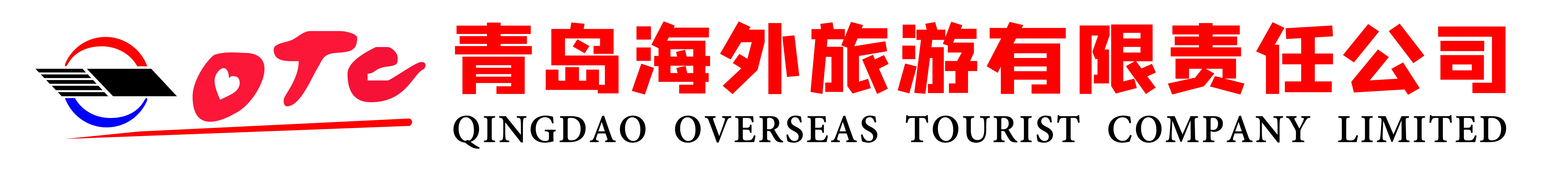 青岛黄岛环海桥隧1日游(玩法多样,支持景点自选)行程单【V定制 嗨玩青岛】2人起订,家庭出行,企业包团,定制首选,可代订高端酒店民宿、配驾包车、游艇出海、导游向导、接送站服务行程安排费用说明其他说明产品编号otc-djqd003出发地青岛市目的地黄岛区行程天数1去程交通汽车返程交通汽车参考航班无无无无无产品亮点【V定制 嗨玩青岛黄岛】青岛醉美丽的景色在黄岛！黄岛醉美环海公路西环岛路：星光岛—唐岛湾—鱼鸣嘴—连三岛—金沙滩【V定制 嗨玩青岛黄岛】青岛醉美丽的景色在黄岛！黄岛醉美环海公路西环岛路：星光岛—唐岛湾—鱼鸣嘴—连三岛—金沙滩【V定制 嗨玩青岛黄岛】青岛醉美丽的景色在黄岛！黄岛醉美环海公路西环岛路：星光岛—唐岛湾—鱼鸣嘴—连三岛—金沙滩【V定制 嗨玩青岛黄岛】青岛醉美丽的景色在黄岛！黄岛醉美环海公路西环岛路：星光岛—唐岛湾—鱼鸣嘴—连三岛—金沙滩【V定制 嗨玩青岛黄岛】青岛醉美丽的景色在黄岛！黄岛醉美环海公路西环岛路：星光岛—唐岛湾—鱼鸣嘴—连三岛—金沙滩产品介绍在您到来之前，我们将会有如下服务：在您到来之前，我们将会有如下服务：在您到来之前，我们将会有如下服务：在您到来之前，我们将会有如下服务：在您到来之前，我们将会有如下服务：D1D1行程详情黄岛桥隧一日游欢迎来到美丽的青岛！今日旅游管家全天待命状态 ，恭候您一起穿越海底隧道横跨胶州湾跨海大桥开启«星辰大海»之旅。用餐早餐：X     午餐：X     晚餐：X   住宿无费用包含1:交通:往返用车费用（注明：提供上门接服务,接送范围详见行程信息,2人-6人安排7座普通商务车出行(可补差价升级豪华车型),6人以上以实际定团约定为准）1:交通:往返用车费用（注明：提供上门接服务,接送范围详见行程信息,2人-6人安排7座普通商务车出行(可补差价升级豪华车型),6人以上以实际定团约定为准）1:交通:往返用车费用（注明：提供上门接服务,接送范围详见行程信息,2人-6人安排7座普通商务车出行(可补差价升级豪华车型),6人以上以实际定团约定为准）费用不包含1:旅游意外险1:旅游意外险1:旅游意外险预订须知1、由于旅游产品包含因素较多,为提高客户体验,我们会对产品进行更新、升级,与您预定时的产品细节和您出行的产品细节会有所出入,在您出行前一天我们工作人员会通知您第二天的行程如何集合退改规则用户取消:保险信息旅行社提示旅游者购买人身意外伤害保险；旅游者可以做以下选择：□ 委托旅行社购买（旅行社不具有保险兼业代理资格的，不得勾选此项）：保险产品名称_________________________投保的相关信息以实际保单为准）；□ 自行购买；□ 放弃购买。